Appendix A: Summary of measures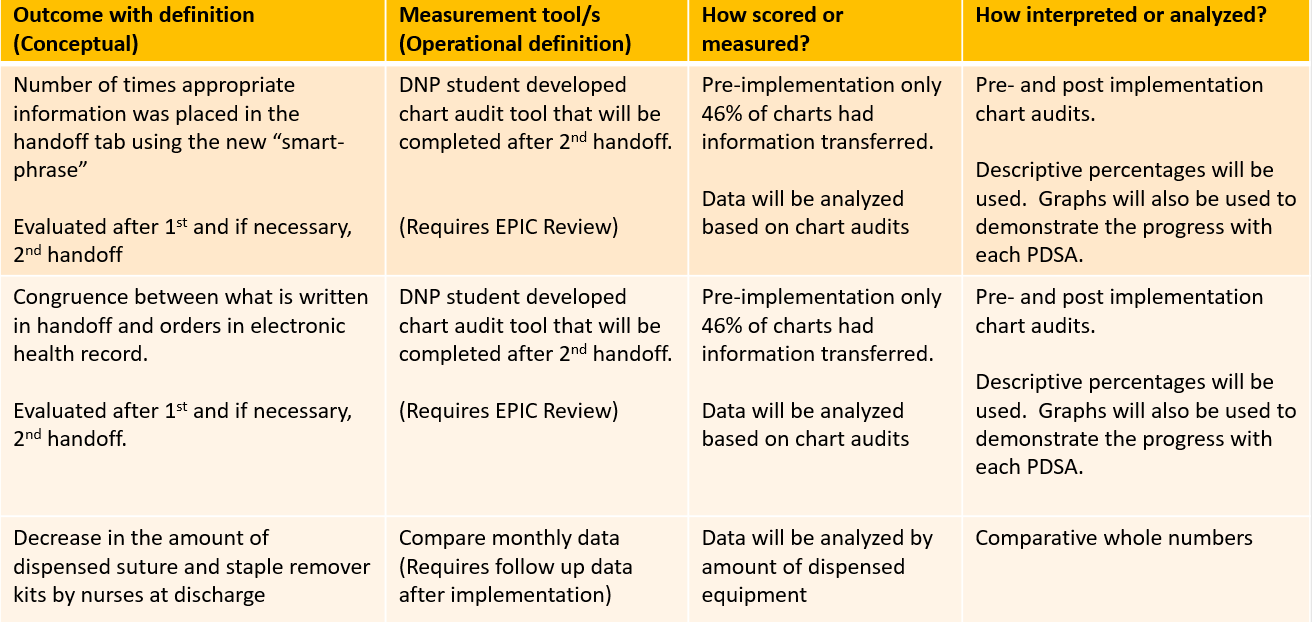 Appendix B: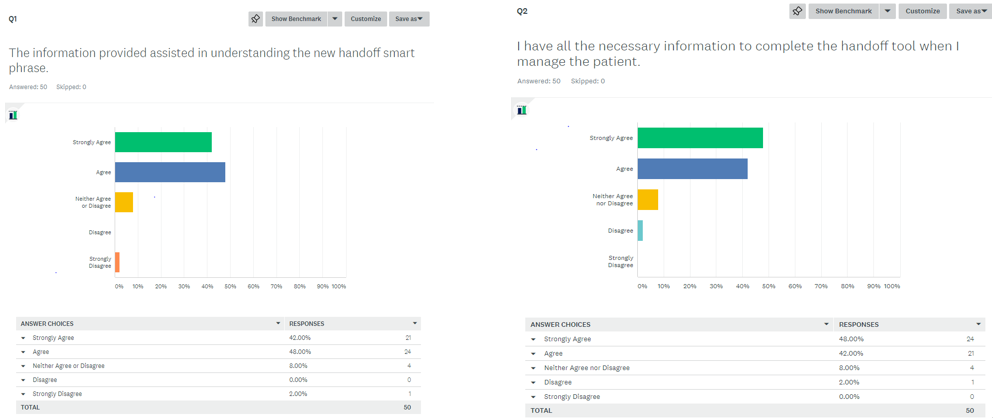 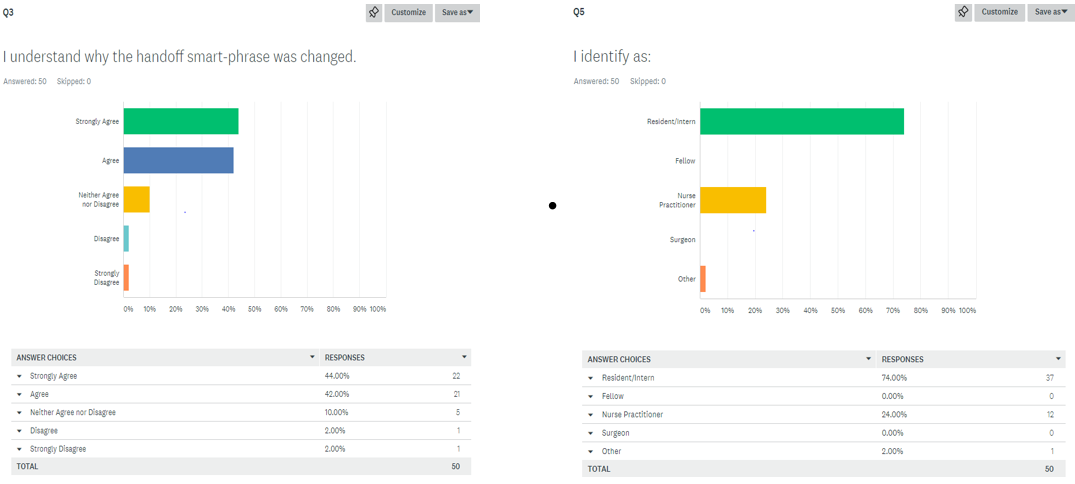 Appendix C: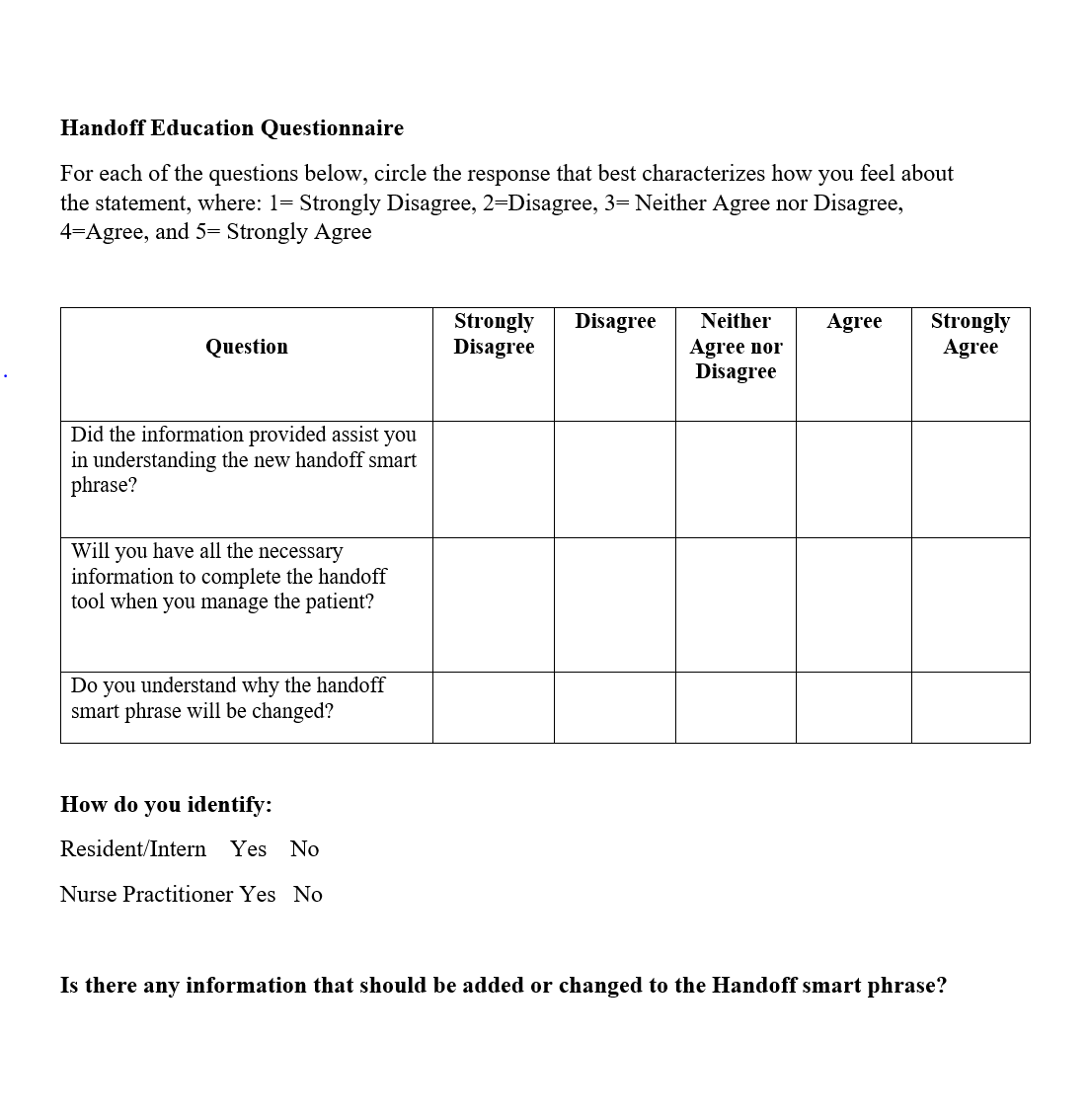 Appendix D: Chart Audit Review Questions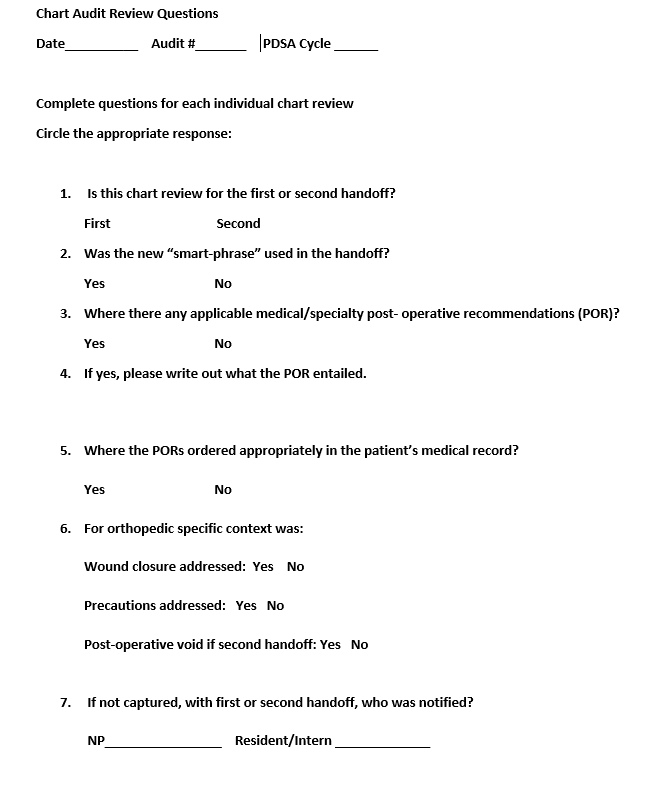 Appendix E: Education Session Results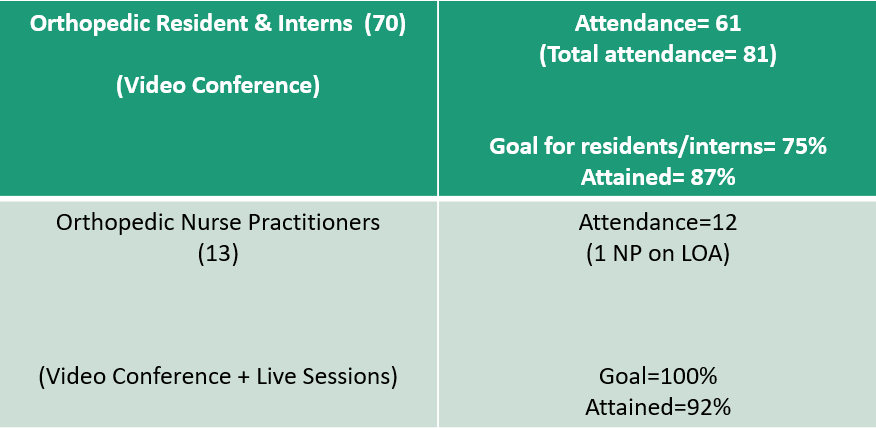 Appendix F: Suture & Staple Removal Usage ResultKit TypeCOSTUsage for the Acute Units forMarch 2020 (226 surgeries)Usage for the Acute Units for June 2020(244 Surgeries)Usage for Acute Units for July 2020(231 Surgeries)Suture Removal Kit$ 1.21354 kits$428.34295$356.95294$355.74Staple Removal  Kit$ 1.94226kits$438.44224$434.56190$368.60               Total:$866.78$3.83 per surgical case$791.51$3.21Per surgical case$724.34$3.14 per surgical case